Jednotná cena pro zásilky do 20 kg Top of FormBottom of Form Česká republika  Česká republika   114 Kč / balík    do 20 kg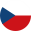  Česká republika Slovensko              239 Kč / balík   do 20 kg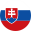  Česká republika  Německo              439 Kč / balík    do 20 kg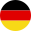  Česká republika  Polsko                   439 Kč / balík    do 20 kg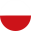  Česká republika  Rakousko             439 Kč / balík    do 20 kg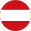  Česká republika  Maďarsko            478 Kč / balík    do 20 kg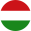  Česká republika  Belgie                   451 Kč / balík     do 20 kg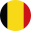  Česká republika  Estonsko              451 Kč / balík     do 20 kg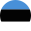  Česká republika  Francie                451 Kč / balík      do 20 kg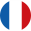  Česká republika  Itálie                    451 Kč / balík      do 20 kg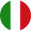  Česká republika  Litva                  451 Kč / balík        do 20 kg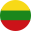  Česká republika  Lotyšsko            451 Kč / balík       do 20 kg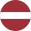  Česká republika  Lucembursko     451 Kč / balík      do 20 kg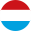  Česká republika Nizozemsko         451 Kč / balík     do 20 kg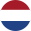  Česká republika  Slovinsko             451 Kč / balík   do 20 kg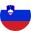  Česká republika  Velká Británie      451 Kč / balík  do 20 kg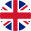  Česká republika  Chorvatsko           624 Kč / balík   do 20 kg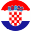  Česká republika  Irsko                        624 Kč / balík  do 20 kg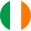  Česká republika  Portugalsko            624 Kč / balík  do 20 kg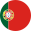  Česká republika  Španělsko               624 Kč / balík   do 20 kg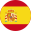  Česká republika  Švédsko                 624 Kč / balík     do 20 kg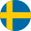  Česká republika  Finsko                    716 Kč / balík     do 20 kg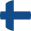  Česká republika  Rumunsko             716 Kč / balík     do 20 kg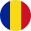 Do zahraničí – platba předem převodem na účet